OBJETO DE CONHECIMENTO/CONTEÚDO: FIGURAS GEOMÉTRICAS PLANAS: RECONHECIMENTO DO FORMATO DAS FACES DE FIGURAS GEOMÉTRICAS.FIGURAS GEOMÉTRICAS PLANASAS FIGURAS GEOMÉTRICAS PLANAS SÃO PARECIDAS COM VÁRIOS OBJETOS QUE USAMOS NO DIA A DIA. ELAS TÊM FORMAS E CARACTERÍSTICAS DIFERENTES.Imagens disponíveis em: https://tinyurl.com/y28c5lpv Acesso em 02 set. de 2020.(Adaptado)Atividades1. OBSERVE AS IMAGENS E ESCREVA OS NOMES DAS FIGURAS GEOMÉTRICAS PLANAS QUE SÃO PARECIDAS COM OS OBJETOS A SEGUIR.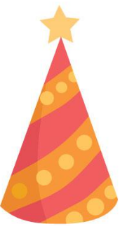 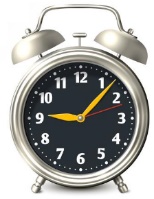 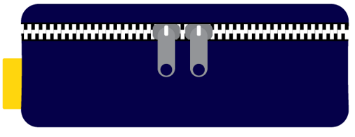 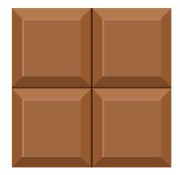 A)	             	            B)                           C)                        		  D)                       A) ____________________				B) ____________________C) ____________________				D) ____________________Imagens disponíveis em: https://pt.vecteezy.com/arte-vetorial/460316 Acesso em 02 set. de 2020.2. OBSERVE A IMAGEM E ESCREVA OS NOMES AS FIGURAS GEOMÉTRICAS PLANAS QUE VOCÊ CONSEGUE IDENTIFICAR.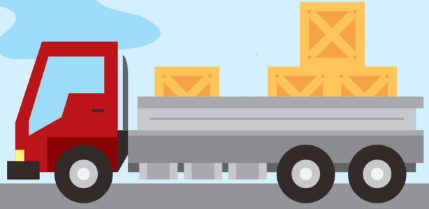 __________________________________________________________________________________________ Imagens disponíveis em: https://pt.vecteezy.com/arte-vetorial/460316 Acesso em 02 set. de 2020.3. MARQUE (X) NOS OBJETOS QUE TÊM A FORMA PARECIDA COM A FIGURA GEOMÉTRICA DO RETÂNGULO.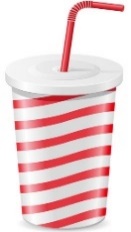 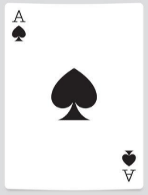 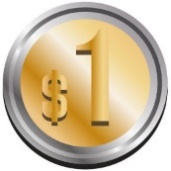 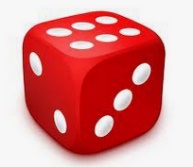 Imagens disponíveis em: https://pt.vecteezy.com/arte-vetorial/460316 Acesso em 02 set. de 2020.4. CIRCULE OS OBJETOS QUE TÊM A FORMA PARECIDA COM A FIGURA GEOMÉTRICA DO TRIÂNGULO.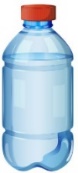 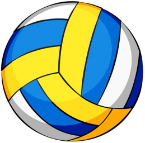 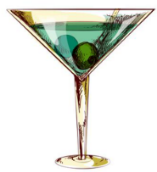 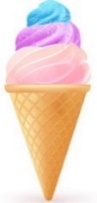 Imagens disponíveis em: https://pt.vecteezy.com/arte-vetorial/460316 Acesso em 02 set. de 2020.5. NUMERE AS IMAGENS DE ACORDO COM AS FIGURAS GEOMÉTRICAS PLANAS. ( 1 ) TRIÂNGULO	 ( 2 ) RETÂNGULO	 ( 3 ) CÍRCULO	     ( 4 ) QUADRADO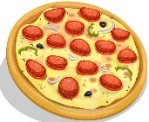 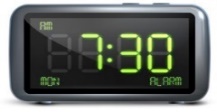 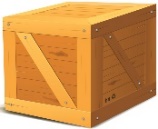 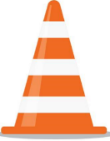 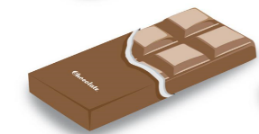        A) (   )                   B) (   )                      C) (   )                     D) (   )                   E) (   )Imagens disponíveis em: https://pt.vecteezy.com/arte-vetorial/460316 Acesso em 02 set. de 2020.OBSERVE AS FIGURAS GEOMÉTRICAS PLANAS FORMADAS POR PALITOS. CADA PALITO REPRESENTA UM LADO DA FIGURA. ONDE OS PALITOS SE ENCONTRAM CHAMAMOS DE VÉRTICE.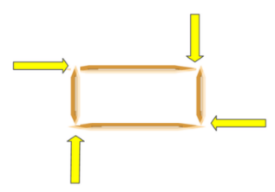 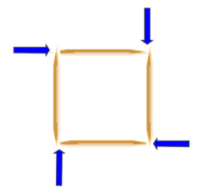 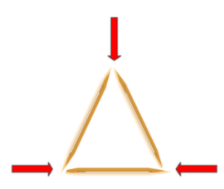 6. CIRCULE OS VÉRTICES DAS FIGURAS GEOMÉTRICAS PLANAS.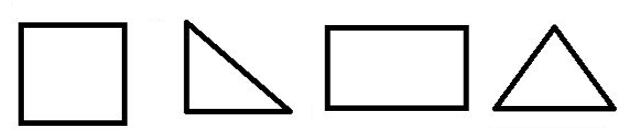 7. ESCREVA O NÚMERO DE LADOS E VÉRTICES QUE ENCONTRAMOS NAS FIGURAS GEOMÉTRICAS PLANAS A SEGUIR.8. PINTE SOMENTE AS FIGURAS GEOMÉTRICAS PLANAS COM VÉRTICES E LADOS. 9. OBSERVE A IMAGEM DA SALA E ESCREVA OS NOMES DOS OBJETOS PARECIDOS COM AS FIGURAS GEOMÉTRICAS E A QUANTIDADE DE LADOS.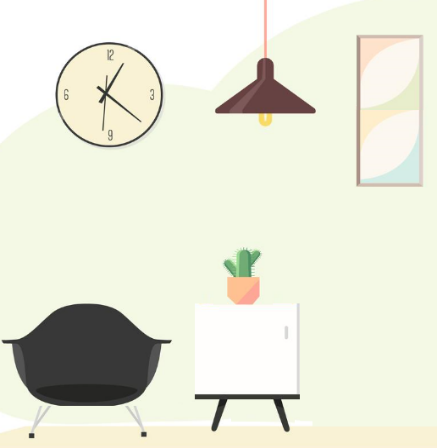 Imagens disponíveis em: https://pt.vecteezy.com/arte-vetorial/460316 Acesso em 02 set. de 2020.10. OBSERVE A IMAGEM E ESCREVA OS NOMES DOS OBJETOS PARECIDOS COM AS FIGURAS GEOMÉTRICAS E A QUANTIDADE DE LADOS.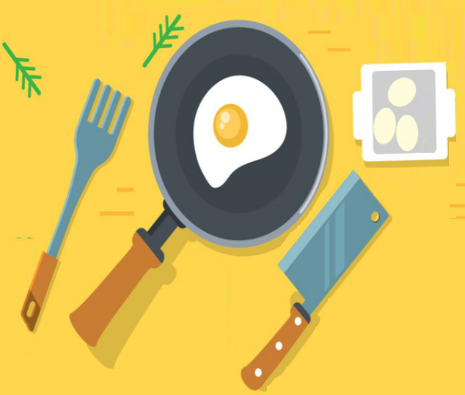 Imagens disponíveis em: https://pt.vecteezy.com/arte-vetorial/460316 Acesso em 02 set. de 2020.Respostas comentadas: A) CÍRCULO, B) TRIÂNGULO, C) RETÂNGULO, D) QUADRADOEspera-se que o estudante identifique as figuras geométricas planas na imagem do caminhão. Rodas: círculos; Carroceria: retângulo; Carga de caixas: quadrados.Peça de dominó, carta de baralhoCasquinha de sorvete, taçaA) (2), B) (1), C) (4), D) (3), E) (2)Quadrado: 4 lados e 4 vértices; Triângulo: 3 lados e 3 vértices; Retângulo: 4 lados e 4 vértices.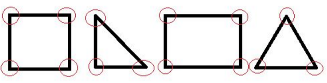 Quadrado: 4 lados, 4 vértices. Círculo: 0 lados, 0 vértices; Triângulo: 3 lados, 3 vértices; Retângulo: 4 lados, 4 vértices.Espera-se que o estudante identifique as figuras geométricas planas com vértices e lados, pintando o quadrado, os triângulos e o retângulo.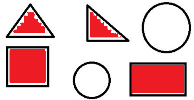 Espera-se que o estudante identifique os objetos parecidos com as figuras geométricas planas e a quantidade de lados. São eles:Espera-se que o estudante identifique os objetos parecidos com as figuras geométricas planas e a quantidade de lados. São eles:1º ANO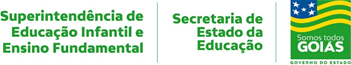 MATEMÁTICA3ª QUINZENA – 3º CORTE 3ª QUINZENA – 3º CORTE Habilidades Essenciais: (EF01MA14-B) Reconhecer as figuras planas como parte das figuras não planas e descrevê-las verbalmente usando propriedades simples: quantidade de faces e vértices dos sólidos não redondos e quantidade de lados e vértices das figuras planas não redondas.Habilidades Essenciais: (EF01MA14-B) Reconhecer as figuras planas como parte das figuras não planas e descrevê-las verbalmente usando propriedades simples: quantidade de faces e vértices dos sólidos não redondos e quantidade de lados e vértices das figuras planas não redondas.NOME: NOME: UNIDADE ESCOLAR:UNIDADE ESCOLAR:FIGURALADOSVÉRTICEOBJETOSFIGURAS GEOMÉTRICASQUANTOS LADOSOBJETOSFIGURAS GEOMÉTRICASQUANTOS LADOSOBJETOSFIGURAS GEOMÉTRICASQUANTOS LADOSRelógioCírculo0AbajurTriângulo3MesaQuadrado4QuadroRetângulo4OBJETOSFIGURAS GEOMÉTRICASQUANTOS LADOSFacaRetângulo4FrigideiraCírculo0Gema Círculo0VasilhaQuadrado4